Vocabulary: Charge Launcher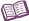 VocabularyAttract – to pull together.Electrostatic force – the force due to electric charge.Negative charge – an electrical charge created by having more electrons than protons.Electrons are tiny particles that surround the nucleus of atoms.Electrons have a negative charge.Positive charge – an electrical charge created by having more protons than electrons.Protons are tiny particles found in the nucleus of atoms. They are much heavier than electrons, but are still extremely small.Protons have a positive charge.Repel – to push apart.